Supplementary MaterialOccurrence and behavioral rhythms of the endangered Acadian redfish (Sebastes fasciatus) in the Sambro Bank (Scotian Shelf)Jordi Grinyó*, Jacopo Aguzzi, Ellen Kenchington, Corrado Costa, Ulrike Hanz, Furu Mienis* Correspondence: jordi.grinyo@nioz.nl / jordigrinyo85@gmail.com Supplementary video 1. Sebastes fasciatus individual descending.Supplementary video 2. Sebastes fasciatus individual drifting with current.Supplementary video 3. Sebastes fasciatus individual remaining static interacting with Vazella pourtalesii individual.Supplementary video 4. Sebastes fasciatus individual swimming against current. 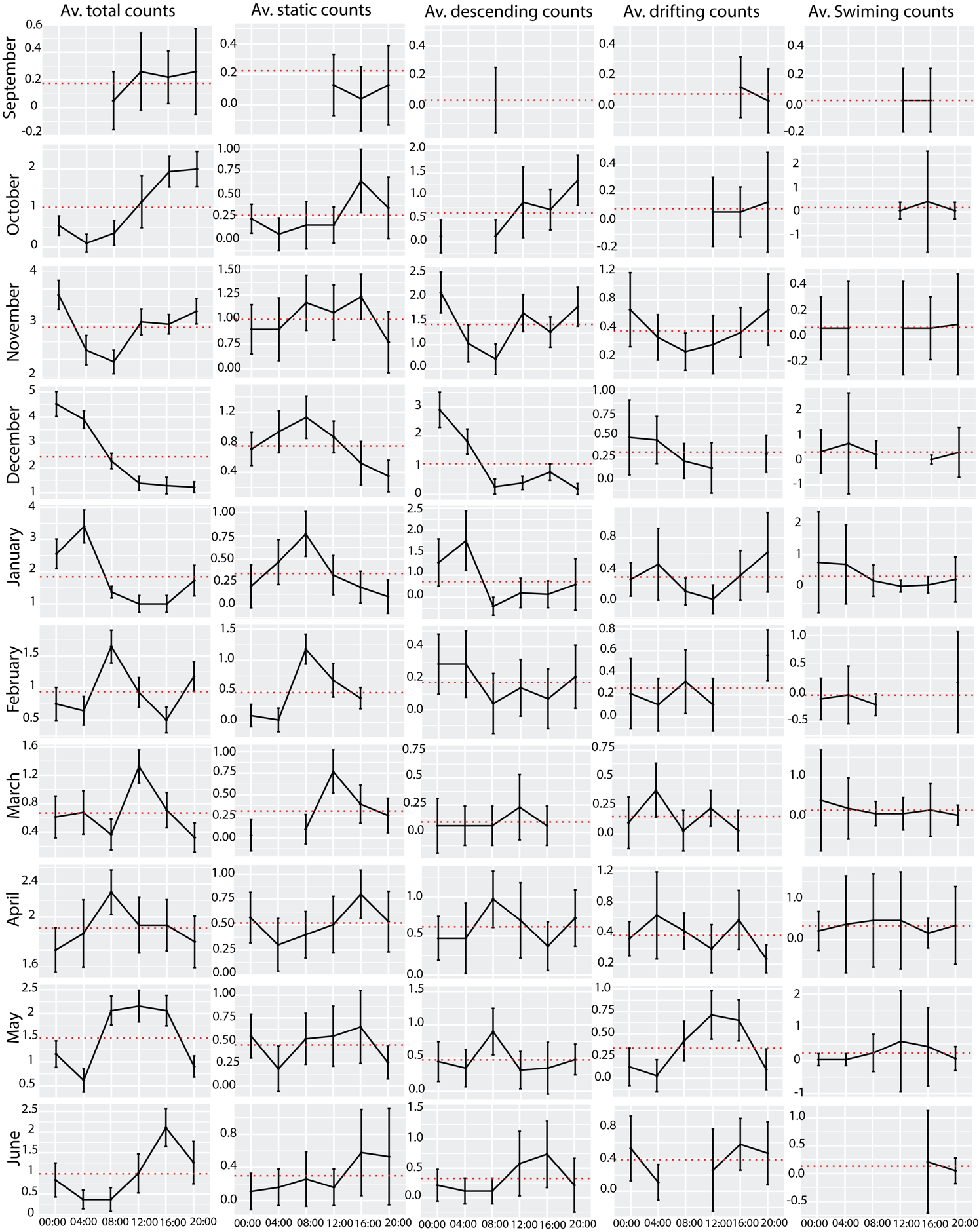 Supplementary Figure 1. Waveform analysis of Sebastes fasciatus hourly mean of different behavioral categories. Horizontal dashed red lines represent the MESOR. Error bars indicate the standard error.